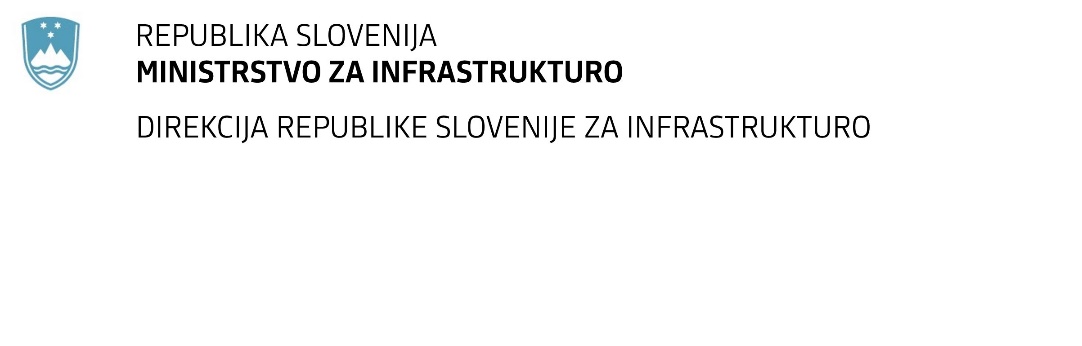 SPREMEMBA ROKA ODDAJE IN ODPIRANJA PONUDB za oddajo javnega naročila Obvestilo o spremembi razpisne dokumentacije je objavljeno na "Portalu javnih naročil" in na naročnikovi spletni strani. Obrazložitev sprememb:Spremembe so sestavni del razpisne dokumentacije in jih je potrebno upoštevati pri pripravi ponudbe.Številka:43001-470/2020-01oznaka naročila:D-5/21 G   Datum:29.01.2021MFERAC:2431-20-001766/0Prometno - tehnični ukrepi za zmanjšanje hitrosti vozil na R1-206/1029 Trenta - BovecRok za oddajo ponudb: 2.3.2021 ob 11:00Odpiranje ponudb: 2.3.2021 ob 11:01Rok za sprejemanje ponudnikovih vprašanj: 23.2.2021 do 12:00Garancija za resnost ponudbe velja na prvotno predviden rok za odpiranje ponudb.